	  	 	 	 	 	BRYNE VIDAREGÅANDE SKULE 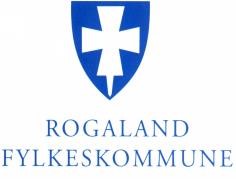 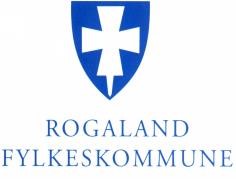  Revidert forslag etter nye forskrifter frå 01.08.17Handlingsplan for et godt psykososialt miljø Bryne vidaregåande skule Revidert av: June Iren Rød og ressurslaget 26.10.17Innhold: 	1. Målsetting 	 	 	 	 	 	 	 	                     2 1. Målsetning Alle elever ved Bryne videregående skole skal ha en trygg og god skoledag uten å bli mobbet og utestengt. Dette er en rett som eleven har, og som alle voksne på skolen skal kjenne til. Alle voksne som jobber i skolen skal følge med, gripe inn og melde ifra til rektor dersom de oppdager at en elev blir mobbet eller krenket. Elevene skal samtidig kunne melde ifra til de samme voksne om noe er galt. Etter det har rektor og skolen fem arbeidsdager til å ta tak i saken og iverksette tiltak. Gjøres ikke dette, kan elevene og foreldrene klage saken til Fylkesmannen.2. Hva er mobbing? Mobbing er gjentatt negativ eller ondsinnet atferd fra en eller flere rettet mot en elev som har vansker for å forsvare seg. Gjentatt erting på en ubehagelig og sårende måte er også mobbing. Atferden må finne sted 2 eller tre ganger i måneden eller oftere for å defineres som mobbing (Def. Utdanningsdirektoratet).Mobbing kan ses på som enkeltkrenkelser i rekkefølge. For så stoppe mobbing, må enkeltkrenkelser avdekkes og stoppes tidlig, før de blir mange og alvorlige.Hva skal vi se etter?UthengingBaksnakking og spredning av løgnerVold og fysiske overgrepØdelegging og stjeling av tingTrusler og tulletruslerIroni, sarkasmerStemmeleie og hermingKroppsspråkKallenavnSlutte å prate når en elev kommer tilKjefting. Gi ordre. Bestemme.Stadig negative omtale, kommentarer og ertingSystematisk avvisning eller stryking av en som er internettvennHvordan kan du fange opp at elever ikke har det trygt og godt?Gjennom å snakke med eleveneDe ansatte ser noe eller fanger opp noe i samtaler med andre eleverForeldre som tar kontakt fordi de melder fra om det har skjedd noe på skolen.Eleven forteller om mistrivsel.Endringer i atferd hos elever, eller endringer i klasse- eller skolemiljøetNoen elever blir stille og trekker seg tilbake fra aktiviteter, mens andre trer tydelig fram og gir beskjed når ting blir vanskelige.Skolesamfunnet ved Bryne videregående skule skal sikre elevene et godt psykososialt miljø og beskytte elever mot krenkende atferd. Dette er et ansvar som ligger hos alle ansatte. I opplæringslovens § 9a-3 heter det at «Skolen skal ha nulltoleranse mot krenking som mobbing, vald, diskriminering og trakassering. Skolen skal arbeide kontinuerlig og systematisk for å fremme helsen, miljøet og tryggheten til elevene. Rektor har ansvar for at dette blir gjort.3. Forebyggende tiltak mot krenkende atferd  4. Tiltakskjede ved tilfeller av krenkende atferd I Opplæringslovens § 9a-3 heter det at Dersom noen som er tilsett ved skolen, får kunnskap eller mistanke om at en elev blir utsatt for krenkende ord eller handlinger som mobbing, diskriminering, vold eller rasisme, skal vedkommende snarest undersøke saken og varsle skoleledelsen, og dersom det er nødvendig og mulig, selv gripe direkte inn.  1: Følg med2: Gripe inn3: Varsle4: Undersøke5 Sette inn tiltak6. Dokumentere NB: all dokumentasjon arkiveres i ESA.  Nivå Ansvar Tid Ledernivå Rektor Ha gode rutiner og tiltak for godt psykososialt miljø og mot krenkende atferd. Ledergruppa Kontinuerlig Gjennomgang og eventuell revisjon av «Handlingsplan for et godt psykososialt miljø» Ledergruppa Mai Påse at alle er kjent med sin handlings- og undersøkelsesplikt  Ledergruppa Skolestart og gjennom skoleåretKlassenivå  Avdelingsleder God klasseledelse. Læreren skal være en tydelig leder slik at elevene opplever et trygt og forutsigbart læringsmiljø Kontakt-/faglærer Kontinuerlig Gjennomgang av ordensreglement Kontaktlærer Skolestart Fokus på godt psykososialt læringsmiljø, inkludering og trivsel Makkerskap, makkerpar og makkergrupperKontaktlærer Skolestart og gjennom skoleåretTrivselsfremmende aktiviteter.  Kontaktlærer Innen 2 uker etter skolestart Kontakte foresatte pr. telefon Kontaktlærer Innen første uke Start- og elevsamtaler.  Se skjema: Invitasjon til Elevsamtale. (Med foresatte for elever under 18 år) Kontaktlærer Startsamtale: Innen 2 uker etter skolestart. Elevsamtale: Innen november. Etikk ved bruk av internett – krenkende atferd via digitale medier www.dubestemmer.no  Kontaktlærer/ faglærer.Politiet kan ha tema om dette som går på sosiale medier.September/ oktoberGodt samarbeid skole-hjem.  Kontaktlærer Kontinuerlig Elevundersøkelsen: gjennomføring og oppfølging Kontaktlærer Nov/oppfølging straks etter Støttefunksjoner Sos.ped, PPT, Helsesøster, Politi. Informasjonsmøte for Vg1 elever med politi, helsesøster, skolepsykolog og sosialpedagogisk rådgiver. Sos.ped. September Snakkegrupper Verdensdagen for psykisk helseSos.ped/helsesøsterSos. ped. rådgivere Kontinuerlige tilbud eller ved BehovOktober Ulike tiltak i regi av PPTKontaktlærer Gjennom skoleåretUlike tiltak i regi av elevrådetAvdelingsleder elevtjenester i samarbeid med elevrådetGjennom skoleåretNB: Det er viktig at kontaktlærer er med i hele prosessen. Avdelingsleder har ansvar for å opprette sak.Sosialpedagogisk rådgiver kan involveres.NB: Det er viktig at kontaktlærer er med i hele prosessen. Avdelingsleder har ansvar for å opprette sak.Sosialpedagogisk rådgiver kan involveres.NB: Det er viktig at kontaktlærer er med i hele prosessen. Avdelingsleder har ansvar for å opprette sak.Sosialpedagogisk rådgiver kan involveres.Hva Innhold Ansvar AktivitetspliktUndersøke saken: Skrive detaljert ned hva som er sagt eller gjort Dokumentere digitale krenkelser ved hjelp av «skjermdumper» Avdelingsleder opprette sak i ESASkolen har plikt til å sette inn tiltak:Samtale med involverte elever hver for seg. Alle som arbeider på skolen skal følge med på om elevene har et trygt og godt klassemiljø/ skolemiljø.Kontaktlærer/      Avdelingsleder  Sosialrådgiver kan involveres Rektor orienteres i saker som skal tas videre Kontaktlærer informerer foresatte på tlf. NB: under 18 år	 Skriftlig plan	 	 Skriftlig plan	 	 Skriftlig plan	 Tiltak: Skriftlig planSkal utformes innen fem dager.OppfølgingstiltakRessurslagetElev og foreldre skal gjøres kjent med at eleven har rett til å få kjennskap til at det skal utformes en skriftlig planTiltakene skal være satt i lag med elev og foresatte. Skolen skal lage en skriftlig plan når det skal gjøres tiltak i en sak.a) Hvilke problem tiltakene skal løse.b) Hvilke tiltak skolen har planlagtc)Når tiltakene skal gjennomføresd)hvem som er ansvarlig for gjennomføringen av tiltakenee) Når tiltakene skal evalueres Tiltaksplikten løper så lenge en elev opplever at skolemiljøet ikke er trygt og godt og det finnes egnede tiltak som kan settes inn.Dersom tiltakene ikke har oppnådd formålet, må skolen fortsette arbeidet og vurdere om tiltaksperioden skal forlenges eller om det skal settes inn flere eller andre tiltak.Skolen må vurdere om det er behov for å sette inn tiltak rettet mot senskader som mobbing kan medføre.Det er viktig at det er den subjektive opplevelsen til eleven som tas på alvor.Drøfte tiltakRåd og veiledningSaksbehandler: Avdelingsleder i samarbeid med kontaktlærer og event. sosialped. rådgiverRektor holdes orientertKontaktlærerSosialpedagogisk rådgiverHelsesøsterPPTBUPDPSF. eks utforme og sende systemhenvisning til PPTDokumentereESAAvdelingsleder Ansatt krenker elev § 9a-5 Dersom en som arbeider på skolen, får mistanke om eller kjennskap til at en annen som arbeider på skolen, utsetter en elev for krenking som mobbing, vold diskriminering og trakassering, skal vedkommende straks varsle rektor.Rektor skal varsle skoleeier. Avdelingsleder(e)/ rektor Håndteres som personalsak 